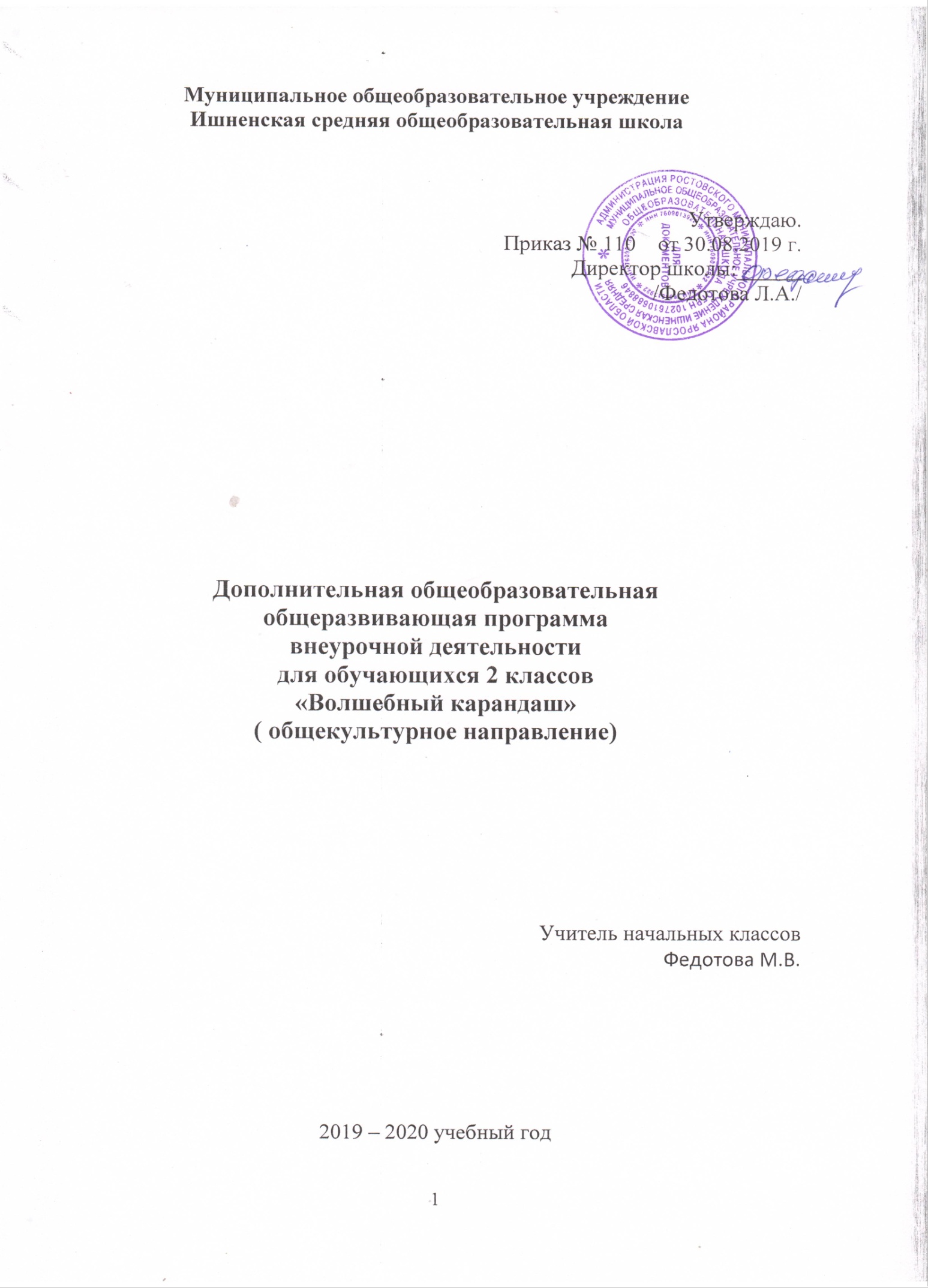 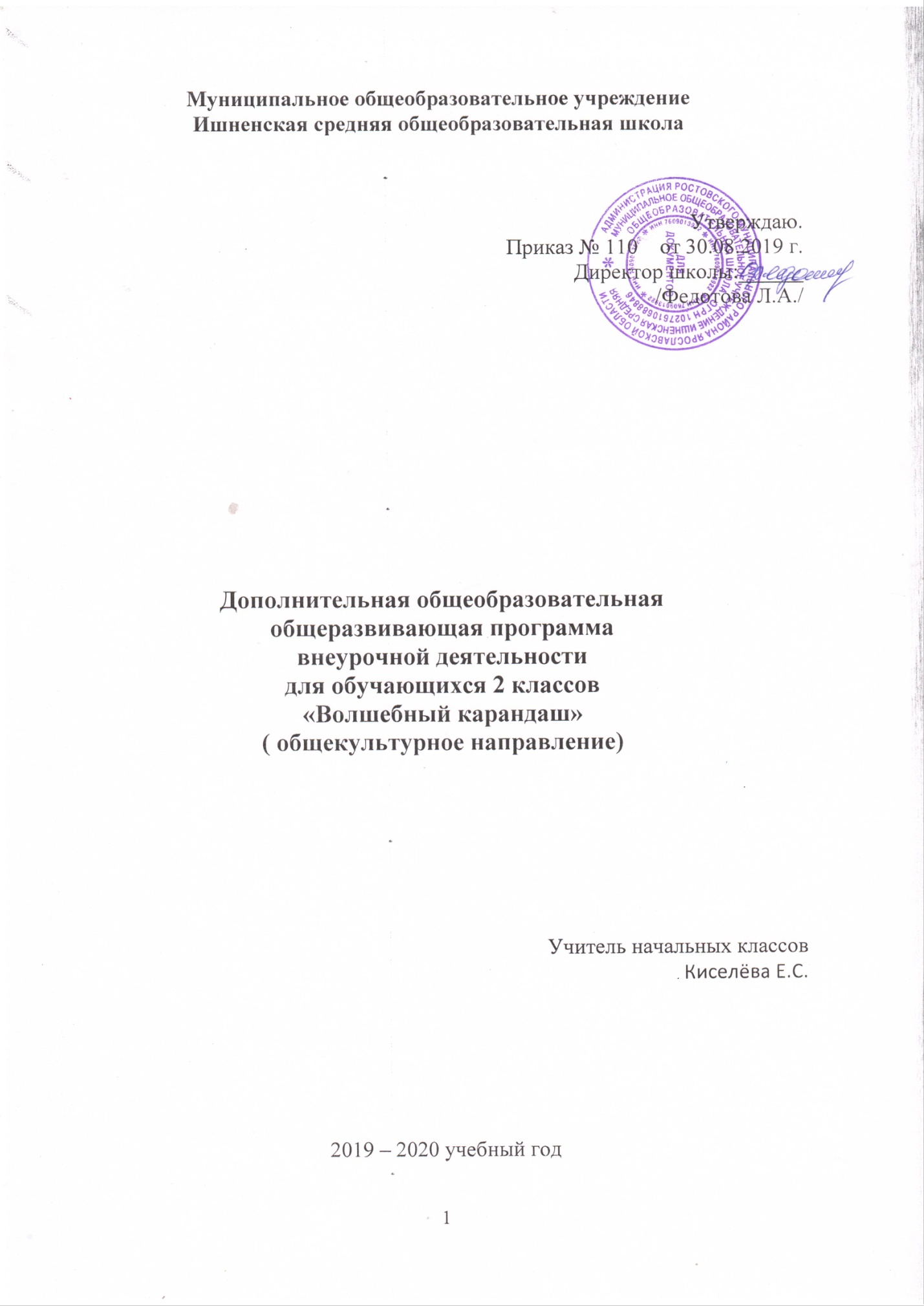 Пояснительная запискаНормативно – правовыми документами  создания данной программы являются:1. Федеральный закон «Об образовании в РФ» от 29.12.2012 № 273.2.Федеральный государственный образовательный стандарт начального общего образования.    3. Концепция духовно-нравственного развития и воспитания личности гражданина России.4.Примерная программа воспитания и социализации обучающихся (начальное общее образование).6. Примерные программы внеурочной деятельности (начальное и основной образование) // под ред. В.А.Горского – М., Просвещение, 20147. Д.В.Григорьев, П.В.Степанов. Внеурочная деятельность школьников. Методический конструктор // пособие для учителя - М., Просвещение, 2014 8. Приказ Министерства образования и науки Российской Федерации «Об утверждении и введении в действие Федерального Государственного образовательного стандарта начального общего образования», от 06.10.2009, №373;Программа  разработана на основе  авторской программы «АдекАРТ» (школа акварели) М.С.Митрохиной и типовых программ по изобразительному искусству. Является модифицированной.Направленность программы  «Весёлый  карандаш» является программой художественно-творческой направленности, предполагает кружковой уровень освоения знаний и практических навыков, по функциональному предназначению – учебно-познавательной, по времени реализации – долговременной (4 года обучения).Основная  цель  программы: Приобщение через изобразительное творчество к искусству, развитие эстетической отзывчивости, формирование творческой и созидающей личности, социальное и профессиональное самоопределение.Поставленная цель раскрывается в триединстве следующих задач:воспитательной – формирование эмоционально-ценностного отношения к окружающему миру через художественное творчество, восприятие духовного опыта человечества – как основу  приобретения личностного опыта и самосозидания;художественно-творческой – развития творческих способностей, фантазии и воображения, образного мышления, используя игру  цвета и фактуры, нестандартных приемов и решений в реализации творческих идей;технической– освоения практических приемов и навыков изобразительного мастерства (рисунка, живописи и композиции).В целом занятия в кружке способствуют  разностороннему и гармоническому развитию личности ребенка, раскрытию творческих способностей, решению задач трудового, нравственного и эстетического воспитания.Возраст обучающихся, участвующих в реализации данной образовательной программы 7–10 лет. Обучающиеся этого возраста способны на высоком уровне усваивать разнообразную информацию о видах изобразительного искусства.Принцип построения программы:На занятиях предусматривается деятельность, создающая условия для творческого развития воспитанников на различных возрастных этапах и учитывается дифференцированный подход, зависящий от степени одаренности и возраста воспитанников. Этапы программы:ознакомительный – 1 год обучения для обучающихся 7лет; развивающий  –  2 год обучения для обучающихся 8–9 лет; исследовательский  –  1 год обучения для обучающихся 10лет.Актуальность и педагогическая целесообразность программыОсновные дидактические принципы программы: доступность и наглядность, последовательность и систематичность обучения и воспитания, учет возрастных и индивидуальных особенностей детей. Например, в группе первого года обучения дети  выполняют  творческие задания, в группе второго года – тоже, но на более сложном творческом и техническом уровне, оттачивая свое мастерство, исправляя ошибки. Обучаясь по программе, дети проходят путь от простого к сложному, с учётом возврата к пройденному материалу на новом, более сложном творческом уровне.Общая характеристика учебного предмета, курсаОтличительные особенности  данной образовательной программы от уже существующих в этой области заключается в том, что программа ориентирована на применение широкого комплекса различного дополнительного материала по изобразительному искусству.Программой предусмотрено, чтобы каждое занятие было направлено на овладение основами изобразительного искусства, на приобщение обучающихся к активной познавательной и творческой работе. Процесс обучения изобразительному искусству строится на единстве активных и увлекательных методов и приемов учебной работы, при которой в процессе усвоения знаний, законов и правил изобразительного искусства у школьников развиваются творческие начала.Образовательный процесс имеет ряд преимуществ:занятия в свободное время;обучение организовано на добровольных началах всех сторон (обучающиеся, родители, педагоги);обучающимся предоставляется возможность удовлетворения своих интересов и сочетания различных направлений и форм занятия;Формы занятийОдно из главных условий успеха обучения и развития творчества обучающихся – это индивидуальный подход к каждому ребенку. Важен и принцип обучения и воспитания  в коллективе. Он предполагает сочетание коллективных, групповых, индивидуальных форм организации на занятиях. Коллективные задания вводятся в программу с целью формирования опыта общения и чувства коллективизма. Результаты коллективного художественного труда обучающихся находят применение в оформлении кабинетов, мероприятий, коридоров. Кроме того, выполненные на занятиях художественные работы используются  как подарки для родных, друзей, ветеранов войны и труда. Общественное положение результатов художественной деятельности школьников имеет большое значение в воспитательном процессе. МетодыТеоретические знания по всем разделам программы даются на самых первых занятиях, а затем закрепляются в практической работе.Практические занятия и развитие художественного восприятия представлены в программе в их содержательном единстве. Применяются такие методы, как репродуктивный  (воспроизводящий); иллюстративный  (объяснение сопровождается демонстрацией наглядного материала); проблемный (педагог ставит проблему и вместе с детьми ищет пути её решения); эвристический (проблема формулируется детьми, ими и предлагаются способы её решения).Среди методов такие, как беседа, объяснение, лекция, игра, конкурсы, выставки, праздники, эксперименты, а также групповые, комбинированные, чисто практические занятия.  Некоторые занятия проходят в форме самостоятельной работы (постановки натюрмортов, пленэры), где  стимулируется самостоятельное творчество. К самостоятельным относятся также итоговые работы по результатам прохождения каждого блока, полугодия и года. В начале каждого занятия несколько минут отведено теоретической беседе, завершается занятие просмотром работ и их обсуждением. В период обучения происходит постепенное усложнение материала. Широко применяются занятия по методике, мастер-классы, когда педагог вместе с обучающимися выполняет живописную работу, последовательно комментируя все стадии ее выполнения, задавая наводящие и контрольные вопросы по ходу выполнения работы, находя ученические ошибки и подсказывая пути их исправления. Наглядность является самым прямым путём обучения в любой области, а особенно в изобразительном искусстве.Описание места учебного предмета, курса в учебном планеРежим занятийЗанятия в первый год обучения проводятся 1 раз в неделю ( количество часов в неделю 1 час), 33 часа в год. Второй и третий год обучения рассчитан на тех, кто прошёл подготовку в 1 классе. Занятия проходят в режиме –  1 час в неделю (34 часа в год). Четвертый год обучения предполагает работу с одарёнными детьми. Больше внимания уделяется индивидуальной работе и творческим разработкам. Режим работы:1 час в неделю (34 часа в год.)Описание ценностных ориентиров содержания учебного предметаЦенность жизни – признание человеческой жизни и существования живого в природе и материальном мире в целом как величайшей ценности, как основы для подлинного художественно-эстетического сознания.Ценность природы основывается на общечеловеческой ценности жизни, на осознании себя частью природного мира - частью живой и неживой природы. Любовь к природе означает прежде всего бережное отношение к ней как к среде обитания и выживания человека, а также переживание чувства красоты, гармонии, её совершенства, отражение в художественных произведениях. Ценность человека как разумного существа, стремящегося к добру, самосовершенствованию и самореализации в плане художественно-эстетического воспитания. Ценность семьи как первой и самой значимой для развития ребёнка социальной и образовательной среды, обеспечивающей преемственность художественно-культурных, этнических традиций народов России.Ценность труда и творчества как естественного условия человеческой жизни, потребности к творческой самореализации.Ценностьиндивидуального опыта ребёнка, особенно эстетического: он питает лучшие душевные качества человека – бескорыстие, открытость к прекрасному, способность к терпению, пониманию, сопереживанию, устремленность к творчеству Ценность искусства, позволяющая заглянуть в незнакомый мир и прочувствовать все по-другому: так, как видел  художник, который жил в иное время.Личностные, метапредметные и предметные результаты освоения учебного предмета, курса.2-й классЛичностные результаты:осознавать роль художественной культуры в жизни людей; эмоционально «проживать» художественные произведения, выражать свои эмоции; понимать эмоции других людей, сочувствовать, сопереживать; обращать внимание на особенности устных и письменных высказываний других людей о произведениях искусства, о собственных работах , работах своих товарищей (интонацию, темп, тон речи; выбор слов, художественные сравнения, применение художественных терминов) Метапредметные результатыРегулятивные УУД:определять и формулировать цель деятельности  с помощью учителя; учиться высказывать своё предположение (версию) на основе работы с материалом; учиться работать по предложенному учителем плану Познавательные УУД:находить ответы на вопросы в  иллюстрациях, в работах  художников; делать выводы в результате совместной работы класса и учителя; преобразовывать информацию из одной формы в другую: с помощью художественных образов передавать различные эмоции.Коммуникативные УУД:оформлять свои мысли в устной и художественной форме (на уровне предложения, небольшого текста, рисунка); слушать и понимать речь других; пользоваться приёмамипередачи эмоций с помощью художественных образов , перенесенных на бумагу; договариваться с одноклассниками совместно с учителем о правилах поведения и общения оценки и самооценки и следовать им; учиться работать в паре, группе; выполнять различные роли (лидера, исполнителя). Планируемые результаты освоения курса внеурочной деятельностиУченик во 2 классе научится:осознавать роль художественного искусства в жизни людей; эмоционально «проживать» красоту художественных произведений, выражать свои эмоции; понимать эмоции других людей, сочувствовать, сопереживать; высказывать  своё отношение к художественным произведениям, к творчеству своих товарищей, своему творчеству. осознавать роль художественного искусства в жизни людей; эмоционально «проживать» красоту художественных произведений, выражать свои эмоции; понимать эмоции других людей, сочувствовать, сопереживать; высказывать  своё отношение к художественным произведениям, к творчеству своих товарищей, своему творчеству. находить ответы на вопросы в  иллюстрациях; делать выводы в результате совместной работы класса и учителя; оформлять свои мысли в устной и художественной форме (на уровне рассказа, художественного изображения); понимать художественную речь других, понимать то,  что хочет сказать художник своим произведением; учиться работать в паре, группе; выполнять различные роли (лидера, исполнителя). Содержание курса внеурочной деятельности                                  2-й класс  «Мы  учимся быть художниками» 34 часа1. Живопись (11 часов)Углубление знаний об основных и составных цветах, о тёплых и холодных, о контрасте тёплых и холодных цветов. Расширение опыта получения эмоционального изменения цвета путём насыщения его ахроматической шкалой (насыщение цвета белой и чёрной краской). Осваивается способ насыщения цвета серой краской, и дети знакомятся с эмоциональной выразительностью глухих цветов.Практическая работа: изображение пейзажей, выразительных объектов природы, цветов, сказочных персонажей.  Экскурсия в музей.2. Графика  (10 часов)Продолжение освоения выразительности графической неразомкнутой линии, развитие динамики руки (проведение пластичных, свободных линий). Расширение представлений о контрасте толстой и тонкой линий. Продолжение освоения разного нажима на мягкий графический материал (карандаш) с целью получения тонового пятна. Кроме этого, знакомство с другими графическими материалами - углём, мелом и со спецификой работы с ними в различных сочетаниях. Знакомство с техникой рисования цветными карандашами. Закрепление представлений о значении ритма, контраста тёмного и светлого пятен в создании графического образа. Практическая работа: изображение животных и птиц, портрета человека, предметов быта. 3. Скульптура (3 часа) Развитие навыка использования основных приёмов работы (защипление, заминание, вдавливание и т.д.) пластилином. Работа с пластикой плоской формы (изображение листьев), изучение приёмов передачи в объёмной форме. Практическая работа: лепка листьев, объёмных форм (ваз).4. Аппликация (4 часа) Развитие навыка использования техник и обрывной аппликации, развитие работы с ножницами и получение симметричных форм. Особое внимание уделяется работе с готовыми цветовыми эталонами двух или трёх цветовых гамм. Практическая работа: изображение пейзажей, архитектурных сооружений, проектная деятельность «Техника вырезной аппликации5. Бумажная пластика  (3 часа)Знакомство с выразительностью силуэтного вырезания формы, при котором в создании художественного образа участвуют как вырезанный белый силуэт, так и образовавшееся после вырезания отверстие. Углубление представлений о получении объёма с помощью мятой бумаги. Практическая работа: изображение природных объектов (деревьев, кустов), отдельных фигурок;  проектная деятельность «Силуэтное вырезание»6. Работа с природным материалом (2 часа)Разнообразие природных материалов рас ширяется введением в работу скорлупок грецких орехов, молодых побегов, шишек, косточек, семян и т.д. Практическая работа: изображение домиков в лесу, флота с парусами.7. Организация и обсуждение выставки детских работ  (1 час) При организации защиты проектов педагог активизирует общение детей, чтобы они могли воспроизвести темы заданий и вспомнили то новое, что они узнали на занятиях.                              Тематическое планирование внеурочной деятельности                           «Волшебный карандаш»  2 классСписок литературыМежуева Ю.А. Сказочная гжель. –  М.,2003г.Материально-техническое обеспечение1. Выдающиеся русские художники – педагоги. Молева Н.М. «Просвещение».  2001г.2.   Изобразительное искусство в начальной школе. Кузин В.С., Кубышкина Э.И.  «Дрофа» 2007г.3. Изобразительное искусство и методика его преподавания в начальной        школе «Академия», 2006г.4.  Какого цвета радуга. Каменева Е. Детская литература. Москва 2004г.        Обнинск. 2007г.5.  Хочу узнать и нарисовать мир. Дитмар К.В. «Просвещение» Москва 2000г.6.    Хворостов А.С. Декоративно – прикладное искусство в школе. – М..1988г.7. Энциклопедический словарь юного художника. – М.,1983г..  8. «Начальная школа» - журнал   и  приложение к газете « Первое сентября»№Тема занятияКол-во часовСодержание занятия1  Творческие работы на тему «Мои увлечения»1Беседа об увлечениях детей. Рисование по теме.2  Рисунки на тему «Я и моя семья»1Рассказ детей о своих семьях. Рисование по теме.3Конкурс на самый красивый фантик.	1Знакомство с акварелью. Орнамент. Сюжет.4Портрет Зайчика – огородника. 	1Работа цветными карандашами. Рисование по воображению.5Иллюстрация к сказке «Три медведя» (акварель) Иллюстрация к сказке «Три медведя» (акварель)1Прослушивание сказки. Выполнение иллюстрации6Рисунки «Осенние сказки лесной феи» (акварель)1Осенние изменения в лесу. Рисование картин осени7.  Конкурс рисунков на тему: «Правила дорожные знать каждому положено»  (цв. карандаши)	1Эскизы придуманных дорожных знаков. Беседа о правилах дорожного движения.	8.Конкурс рисунков на тему: «Мои любимые сказки»1Обложка любимой сказки. Герои сказки. Сказочная природа	9Конкурс рисунков на тему: «Мамочка любимая моя»1Беседа о отношениях детей с родителями, семейных традициях.10Рисунки на тему «Братья наши меньшие»	1Отношение к животным. Любимое домашнее животное11Конкурс рисунков «Мы рисуем цветы».1Беседа  о цветах. Рисование по теме.	12Конкурс рисунков на тему: «Птицы – наши друзья».1Беседа о жизни птиц зимой. Рисование по теме13Праздник русской матрёшки. Знакомство с хохломой.1Знакомство с народными промыслами. Роспись матрёшки.	14Рисунки на тему: «Вселенная глазами детей».	1Представления детей о космосе. Рисование.15Изготовление новогодних карнавальных масок.1Карнавал. Карнавальная маска.	16Иллюстрация к сказке «Петушок – золотой гребешок».	1Прослушивание сказки. Иллюстрации.	17Былинные богатыри. Илья Муромец.	1Знакомство с былинами. Изображение богатырей по представлению.	18Рисунки на тему: «Зимние забавы»1Рисование по теме18Рисование на тему: «Подводное царство»1Рисование по представлению на заданную тему.19Иллюстрация к сказке А. С. Пушкина «Сказка о рыбаке и рыбке»	1Прослушивание сказки иллюстрирование.20Конкурс рисунков «Слава армии родной!».1Беседа о героизме защитников нашей Родины. Рисование по представлению на заданную тему.21Конкурс поздравительных открыток «Милой мамочке!»1Беседа о б истории праздника 8 марта. Рисование по представлению на заданную тему.22Рисование на тему: « Красота вокруг нас».	1Изображение пейзажа родного края.23Рисунок-декорация «Сказочный домик»	1Просмотр картин художников по теме. Рисование по представлению.24Рисунки на тему «Любимые герои»	1Изображение человека и животных художественными средствами.25Рисование на тему: «Люблю природу русскую»1Беседа о важности бережного отношения к природе.Рисование по представлению на заданную тему.26  Рисование на тему «Родина моя».	1Передача красоты родного края выразительными средствами.	27Изготовление праздничной открытки.	Создание простого подарочного изделия28Конкурс рисунков: «Слава Победе!»1Беседа о героизме нашего народа в дни Вов.Рисование по представлению на заданную тему.29Иллюстрация к сказке «Гуси – лебеди».1Создание сюжетных композиций.30Портрет живых персонажей из сказки Дж. Родари «Приключения Чиполлино»	1Моделирование художественными средствами сказочных и фантастических образов31Рисование на тему: «Весенние картины»	Беседа о весенних изменениях в природе..	Рисование по представлению на заданную тему.32Фантастические персонажи сказок: Баба – Яга, Водяной, Кащей – Бессмертный.1Изображение сказочных и фантастических персонажей33Рисование на тему: «Моя любимая игрушка»1Беседа о любимых игрушках детей. Рисование по теме34Рисование на тему: «Лето красное»1Просмотр картин художников по теме. Рисование по представлению.